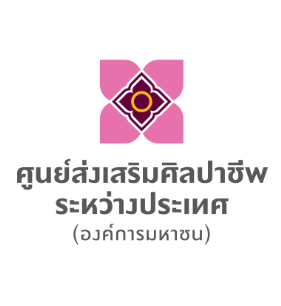 ใบแจ้งความจำนงเข้าร่วมงาน SACICT CRAFTS FAIR 2019 ครั้งที่ 1  Grand Hall ชั้น 1 - The Mall บางแค ระหว่างวันที่ 12-16 กรกฎาคม 2562 ครั้งที่ 2  Grand Hall ชั้น 1 - The Mall โคราช ระหว่างวันที่ 25-29 กรกฎาคม 2562  ครั้งที่ 3  เจริญนครฮอลล์  ชั้น M - ICON SIAM ระหว่างวันที่ 14-18 สิงหาคม 62	 ครั้งที่ 4  Event Hall ชั้น 1 The Mall ท่าพระ ระหว่าง22-26 สิงหาคม 2562     หมายเหตุ : ศ.ศ.ป. สงวนสิทธิในการเปลี่ยนแปลงสถานที่และวันจัดงานตามความเหมาะสม1. ข้อมูลผู้สมัคร (โปรดกรอกข้อความด้วยตัวบรรจงให้ครบถ้วนชัดเจนที่สุด) ชื่อ-สกุล ..........................................................................................................................................................ชื่อร้าน/บริษัท.................................................................................................................................................ที่อยู่  : ............................................................................................................................................................ เขต/อำเภอ : …………………………. จังหวัด : …………….………………… รหัสไปรษณีย์ : …………………………......โทรศัพท์ : ………………………………………………………… โทรสาร : ……………………….…………............................ อีเมล : ………….………………………………..เว็ปไซต์ : ……………………………………ไลน์ไอดี : ………………………… 2. รูปแบบการทำธุรกิจ บุคคลธรรมดา  วิสาหกิจชุมชน  บริษัทจำกัด  สหกรณ์  คณะบุคคล			 อื่นๆ (โปรดระบุ)…………………………………………………………… 3. ระยะเวลาดำเนินกิจการ 1-3 ปี   3-5 ปี   มากกว่า 5 ปี  อื่นๆ (โปรดระบุ)…………………………………………………………..4. สถานภาพ เป็นผู้ผลิตงานหัตถศิลป์ 	 เป็นผู้ส่งออก เป็นผู้ค้างานหัตถศิลป์	 อื่นๆ โปรดระบุ5. สถานะการเป็นสมาชิก ศ.ศ.ป. และ การฝากจำหน่าย5.1 สถานะการเป็นสมาชิก ศ.ศ.ป. ณ วันที่สมัคร ครูศิลป์ฯ	 ครูช่างฯ 	 ทายาทฯ	 สมาชิกผู้ประกอบการทั่วไป	 อยู่ระหว่างสมัครเป็นสมาชิก ศ.ศ.ป.	 ยังไม่ได้สมัครสมาชิก ศ.ศ.ป.5.2 ปัจจุบันท่านได้รับอนุมัติให้ฝากขายกับศ.ศ.ป. หรือ SACICT SHOP Mobile Application หรือยัง ฝากขายแล้ว  อยู่ระหว่างดำเนินการฝากขาย   ไม่ประสงค์ฝากขาย	6. ข้อมูลผลิตภัณฑ์ที่นำมาจัดแสดงและจำหน่ายภายในงาน 6.1 แหล่งผลิต ................................................................................................................................................    6.2 ประเภทของผลิตภัณฑ์หัตถกรรมที่นำมาจัดแสดงและจำหน่าย (ตอบได้มากกว่า 1 ข้อ) เครื่องจักสาน				 งานไม้ เครื่องหนัง				 งานผ้า งานโลหะ				 เครื่องกระดาษ เครื่องถม เครื่องเขิน			 เครื่องประดับ (Costume Jewelry) เครื่องเงิน เครื่องทอง			 ของใช้ ของตกแต่งบ้าน เครื่องปั้นดินเผา เซรามิก 		 อื่นๆ (โปรดระบุ) ........................................................ 6.4 ผลิตภัณฑ์ที่นำมาจัดแสดงและจำหน่ายมีเครื่องหมายการค้าหรือไม่  ไม่มี 		 มี (โปรดระบุ) ......................................................................................................สนใจนำผลิตภัณฑ์มาร่วมฝากจำหน่ายกับ ศ.ศ.ป. เช่น จุดจำหน่าย ณ ศ.ศ.ป. / จุดจำหน่ายท่าอากาศยานสุวรรณภูมิ และร้านค้าออนไลน์ หรือไม่ (หมายเหตุ:ผลิตภัณฑ์ที่จะมาฝากจำหน่ายจะต้องผ่านการคัดเลือกโดยคณะกรรมการของ ศ.ศ.ป. ก่อน) 	 สนใจ 		 ไม่สนใจ7. จุดเด่นผลิตภัณฑ์ (กรุณาใส่ข้อมูลและเรื่องราวผลิตภัณฑ์ที่กระชับได้ใจความสำหรับคณะกรรมการคัดเลือกและเพื่อใช้ในการเผยแพร่ประชาสัมพันธ์ผลิตภัณฑ์ต่อไป     ............................................................................................................................................................................................................................................................................................................................................................................................................................................................................................................................................................................................................................................................................................8. ผลิตภัณฑ์ใหม่ ที่จะนำมาจัดแสดงและจำหน่ายในงาน(หมายเหตุ: ศ.ศ.ป.ขอสงวนสิทธิ์ในการพิจารณาผู้สมัครที่มีผลิตภัณฑ์ใหม่ๆและมีความสอดคล้องกับแนวคิดของงาน) ............................................................................................................................................................................................................................................................................................................................................................................................................................................................................................................................................................................................................................................................................................9. Storytelling / เรื่องราวคุณค่าผลิตภัณฑ์    ............................................................................................................................................................................................................................................................................................................................................................................................................................................................................................................................................................................................................................................................................................กรุณาติดภาพถ่ายผลิตภัณฑ์ที่จะนำมาจำหน่ายภายในงานฯ (เพื่อใช้ประกอบการพิจารณาคัดเลือก) แนบรูปภาพตัวอย่างสินค้าในกรอบด้านล่าง โดยการลงลายมือชื่อท้ายนี้ ข้าพเจ้าขอรับรองว่า ข้อมูลที่แจ้งในใบสมัครเป็นข้อมูลที่ถูกต้อง และได้แนบหลักฐานที่ถูกต้องมาประกอบการพิจารณาการ เข้าร่วมงานดังกล่าว 2. ผลิตภัณฑ์ที่นำมาจัดแสดงและจำหน่ายในงานเป็นผลิตภัณฑ์ที่ถูกต้องตรงตามที่แจ้งไว้กับศูนย์ส่งเสริม-ศิลปาชีพระหว่างประเทศ (องค์การมหาชน) ได้แก่ ประเภท ชนิด มาตรฐานชื่อที่ใช้ในทางการค้า                ตราเครื่องหมายการค้า ถิ่นกำเนิดและไม่เป็นสินค้าที่ละเมิดทรัพย์สินทางปัญญาของผู้ใดหรือเป็นสินค้าที่ผิดกฎหมาย 3. หากข้อเท็จจริงที่ให้ไว้ดังกล่าวไม่เป็นความจริงแม้แต่ส่วนหนึ่งส่วนใด ข้าพเจ้ายินยอมให้ ศ.ศ.ป. ดำเนินการตามกฎหมาย/ชดใช้ค่าเสียหาย และ/หรือปฏิบัติตามที่ ศ.ศ.ป. หรือตัวแทนที่ได้รับมอบหมายเห็นสมควรโดยทันที 4. ข้าพเจ้ายินยอมผูกพันและตกลงปฏิบัติตามเงื่อนไข และกฎระเบียบการเข้าร่วมโครงการ/งานที่ผู้จัดกำหนดทุกประการ และในวันที่ยื่นใบสมัครนี้ ข้าพเจ้าได้รับทราบเงื่อนไขและกฎระเบียบการเข้าร่วมงาน     โดยครบถ้วนแล้ว ลงชื่อ ............................................................................. ตัวบรรจง (.....................................................................) ตำแหน่ง ........................................................................ วันที่ยื่นใบแจ้งความจำนง............./......................../....................สามารถส่งใบแจ้งความจำนงเข้าร่วมงานและรูปภาพผลิตภัณฑ์ ได้ที่ E-Mail : marketing@sacict.or.th** ใบแจ้งความจำนงนี้ เป็นเพียงเอกสารแจ้งความประสงค์เข้าร่วมงานเท่านั้น     ทั้งนี้ คณะกรรมการคัดเลือกผู้ประกอบการเข้าร่วมงานฯ จะดำเนินการคัดเลือกและแจ้งผลการคัดเลือก             ให้ทราบเพื่อเป็นการยืนยันการเข้าร่วมงานอีกครั้งหลักเกณฑ์การคัดเลือกผู้ประกอบการเข้าร่วมงาน SACICT CRAFTS FAIR 2019	ศูนย์ส่งเสริมศิลปาชีพระหว่างประเทศ (องค์การมหาชน) โดยกำหนดหลักเกณฑ์การพิจารณาคัดเลือกผู้ประกอบการ เพื่อเข้าร่วมจัดแสดงและจำหน่ายสินค้าในงาน ดังนี้เป็นผู้ประกอบการสมาชิกของ ศูนย์ส่งเสริมศิลปาชีพระหว่างประเทศ (องค์การมหาชน) มีความพร้อมด้านบุคลากรและผลิตภัณฑ์ปฏิบัติตามหลักเกณฑ์การสมัครเข้าร่วมงานของ ศ.ศ.ป. และส่งหลักฐานการสมัครครบถ้วน ภายในเวลาที่กำหนดมีประวัติการเข้าร่วมงานที่ผ่านมาดี และมีประสบการณ์ของการจัดแสดงและจำหน่ายผลิตภัณฑ์ ผลิตภัณฑ์มีคุณภาพดี และ/หรือ มีการรับรองมาตรฐานหรือได้รับรางวัลจากหน่วยงานที่เชื่อถือได้เป็นสากลเป็นผลิตภัณฑ์หัตถกรรม ซึ่งสอดคล้องกับแนวคิดหลักของการจัดงานและเป็นผลิตภัณฑ์ที่ส่งเสริมภาพลักษณ์ของประเทศไทยผลิตภัณฑ์มีการพัฒนาตามแนวโน้มของตลาดและมีความร่วมสมัยไม่ขัดต่อวัฒนธรรมและจริยธรรมอันดีของสังคมหากคณะกรรมการฯ พิจารณาแล้วมีความเห็นว่า มีผลิตภัณฑ์ที่ไม่เหมาะสมที่จะเข้าร่วมงานไม่ว่ากรณีใดๆ ศ.ศ.ป. ขอสงวนสิทธิ์ที่จะสรรหาผู้เข้าร่วมงานรายใหม่เพื่อทดแทนการจัดสรรคูหา และ/หรือ ปรับ ขยายพื้นที่สำหรับจัดแสดงและจำหน่ายผลิตภัณฑ์ของผู้ประกอบการแต่ละราย อยู่ในดุลยพินิจของ ศ.ศ.ป.ผู้ประกอบการที่ไม่ได้รับการคัดเลือก คณะกรรมการฯ จะจัดลำดับก่อนหลังตามเลขที่ใบสมัครไว้เป็น Waiting Lists เพื่อเป็นสำรองสำหรับกรณีผู้ได้รับคัดเลือกไม่เข้าร่วมงาน ซึ่ง Waiting Lists ดังกล่าวจะถือเป็นสิ้นสุดในวันกำหนดให้ขนส่งสินค้าการแจ้งผลการคัดเลือกให้เข้าร่วมงาน  ศ.ศ.ป. จะประกาศผลการคัดเลือกการเข้าร่วมงานทาง www.sacict.or.th หมายเหตุ : ผลการคัดเลือกของคณะกรรมการฯ ถือเป็นที่สุด หากคณะกรรมการฯ พิจารณาแล้วมีความเห็นว่า มีผลิตภัณฑ์ที่ไม่เหมาะสมที่จะเข้าร่วมงานไม่ว่า  กรณีใด ๆ ศ.ศ.ป. ขอสงวนสิทธิ์ที่จะสรรหาผู้เข้าร่วมงานรายใหม่เพื่อทดแทนการจัดสรรคูหา และ/หรือ ปรับ ขยายพื้นที่สำหรับจัดแสดงและจำหน่ายผลิตภัณฑ์ของผู้ประกอบการแต่ละราย อยู่ในดุลยพินิจของ ศ.ศ.ป.ผู้ประกอบการที่ไม่ได้รับการคัดเลือก คณะกรรมการฯ จะจัดลำดับก่อนหลังตามการสมัครไว้เป็น Waiting Lists เพื่อเป็นสำรองสำหรับกรณีผู้ได้รับคัดเลือกไม่เข้าร่วมงาน ซึ่ง Waiting Lists ดังกล่าวจะถือเป็นสิ้นสุดติดต่อสอบถามข้อมูลเพิ่มเติม
ฝ่ายวิจัยและพัฒนาการตลาด  สายงานพัฒนาการตลาดศูนย์ส่งเสริมศิลปาชีพระหว่างประเทศ (องค์การมหาชน)โทรศัพท์ 035-367054 ถึง 9 ต่อ 1384E-Mail : marketing@sacict.or.th